 * If the link is tricky to use, try ‘Chrome’ as your web browser as it doesn’t seem to work as well on Internet Explorer.This week’s spellings- This week’s spellings- Year 3- Spring- Week 2Focus: Prefix-superSupermarketsuperstarsupermansuperhumansupersonicsuperfinesuperficialsupercomputersupertankersuperstructureYear 4- Spring- Week 2Focus: Words ending with the /g/ sound spelt gue and the /k/ sound spelt queLeague Tongue Antique Unique Fatigue Intrigue Rogue Vague Opaque plaquew/b 11.01.2021Year 3/4Week 2- Spring termDayLiteracyMathsCurriculumMondayOliver Twist- Narrative WritingLesson 5- To develop a rich understanding of words associated with meals.Please use the following link on the National Oak Academy website:https://classroom.thenational.academy/lessons/to-develop-a-rich-understanding-of-words-associated-with-meals-6mw68dIn this lesson, we will introduce new vocabulary, identify word pairs and synonyms and apply the vocabulary in sentences. Please watch the video clips and complete the activity.Spellings:See spelling list at the bottom of page for each Year group.Log in to Purple Mash and complete the spelling quiz in your 2dos.Grammar Activities:Here is a comprehensive list of Grammar games to play, just work through the lists if you want something extra to do:https://www.bbc.co.uk/bitesize/topics/zhrrd2phttps://www.topmarks.co.uk/english-games/7-11-years/spelling-and-grammarNumber- Multiplication and DivisionLesson 1- Year 3Learning objective: Multiply 2-digits by 1-digit (1)Click on the following link to watch the lesson presentation.https://vimeo.com/486513593Complete the worksheet.https://resources.whiterosemaths.com/wp-content/uploads/2019/11/Y3-Spring-Block-1-WO3-Multiply-2-digits-by-1-digit-1-2019.pdfMark and correct your answers.https://resources.whiterosemaths.com/wp-content/uploads/2019/11/Y3-Spring-Block-1-ANS3-Multiply-2-digits-by-1-digit-1-2019.pdfLesson 1- Year 4Learning objective: Written methodsClick on the following link to watch the lesson presentation.https://vimeo.com/491687378Complete the worksheet.https://resources.whiterosemaths.com/wp-content/uploads/2019/12/Y4-Spring-Block-1-WO5-Written-methods-2019.pdfMark and correct your answers.https://resources.whiterosemaths.com/wp-content/uploads/2019/12/Y4-Spring-Block-1-ANS5-Written-methods-2019.pdf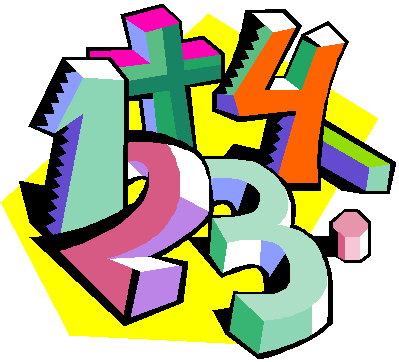 Topic- History – Education  During which period of history would you like to go to school?  Over the next two weeks, you will need to research schools and education from one of the following periods of history: Tudors, Georgians, 20th Century before World War II or 20th Century after WWII. Research a typical school day for your chosen historical period. Try to answer the following questions as well as the questions you would like to ask: Who went to school?  Did it cost anything?  What ages did they go to school?  What types of buildings were they in?   Did they have to go to school?  What were they taught?  Were there different types of school? What type of teachers were there?  How were they treated at school? You need to think about how you will present your findings. TuesdayOliver Twist- Narrative Writing Lesson 6- To plan the first part of an opening scene.Please use the following link on the National Oak Academy website:https://classroom.thenational.academy/lessons/to-plan-the-first-part-of-an-opening-scene-60rkjtIn this lesson, we will plan the first part of our opening scene. We will look at each frame in detail and generate ideas to help us with our writing in Lesson 8.Please watch the video clips and complete the activity.Number- Multiplication and DivisionLesson 2- Year 3Learning objective: Multiply 2-digtis by 1-digit-exchange-activityClick on the following link to watch the lesson presentation.https://vimeo.com/489849543Complete the activities throughout the video presentation. Pause the video to give you enough time to answer the questions. Lesson 2- Year 4Learning objective: Multiply 2-digits by 1-digitClick on the following link to watch the lesson presentation.https://vimeo.com/492463370Complete the worksheet.https://resources.whiterosemaths.com/wp-content/uploads/2019/11/Y4-Spring-Block-1-WO6-Multiply-2-digits-by-1-digit-2019.pdfMark and correct your answers.https://resources.whiterosemaths.com/wp-content/uploads/2019/11/Y4-Spring-Block-1-ANS6-Multiply-2-digits-by-1-digit-2019.pdfScience – RocksLesson 2- How is metamorphic rock formed?Please use the following link on the National Oak Academy website:https://classroom.thenational.academy/lessons/how-is-metamorphic-rock-formed-c4uk8dIn this lesson, we are going to learn about metamorphic rock! We are going to learn why it is called metamorphic rock and how it is made. Then we will look at some different examples of metamorphic rock and discuss how their properties make them fit for their uses. For this lesson, you will need a pencil, a piece of paper and a ruler.Please watch the video clips and complete the activity and the quiz. WednesdayOliver Twist- Narrative Writing Lesson 7- To practise and apply knowledge of suffixes: -tion, -cian, -sion, -ssion.Please use the following link on the National Oak Academy website:https://classroom.thenational.academy/lessons/to-practise-and-apply-knowledge-of-suffixes-tion-cian-sion-ssion-6ngp4cIn this lesson, we will practise and apply our knowledge of the suffixes -tion, -ssion, -sion and -cian.Please watch the video clips and complete the activity.Number- Multiplication and DivisionLesson 3- Year 3Learning objective: Multiply 2-digits by 1-digit (2)Click on the following link to watch the lesson presentation.https://vimeo.com/489850121Complete the worksheet.https://resources.whiterosemaths.com/wp-content/uploads/2019/11/Y3-Spring-Block-1-WO4-Multiply-2-digits-by-1-digit-2-2019.pdfMark and correct your answers.https://resources.whiterosemaths.com/wp-content/uploads/2019/11/Y3-Spring-Block-1-ANS4-Multiply-2-digits-by-1-digit-2-2019.pdfNumber- Multiplication and DivisionLesson 3- Year 4Learning objective: Multiply 2-digits by 1-digitClick on the following link to watch the lesson presentation.https://vimeo.com/492463370Complete the worksheet.https://resources.whiterosemaths.com/wp-content/uploads/2019/11/Y4-Spring-Block-1-WO6-Multiply-2-digits-by-1-digit-2019.pdfMark and correct your answers.https://resources.whiterosemaths.com/wp-content/uploads/2019/11/Y4-Spring-Block-1-ANS6-Multiply-2-digits-by-1-digit-2019.pdfMusic- Charanga Lesson 2Please go on to the Charanga website https://www.cumbriacharanga.co.uk/site/log-in/Please use your personal login and login to charanga and complete step 2 in the assignment section.Reflect, Rewind and Replay Year 3 - Step 2https://www.cumbriacharanga.co.uk/yumu/pupil_groups/143085-mrs-shipperd-year-3-4-2020-2021/lessons/222377-reflect-rewind-and-replay-year-3-step-2ThursdayOliver Twist- Narrative Writing Lesson 8- To write the first part of the opening. Please use the following link on the National Oak Academy website:https://classroom.thenational.academy/lessons/to-write-the-first-part-of-the-opening-74w38rIn this lesson, we will write the first part of the opening scene to the story of Oliver Twist. We will use our plan from Lesson 6 to help us.Please watch the video clips and complete the activity.Number- Multiplication and DivisionLesson 4- Year 3Learning objective: ScalingClick on the following link to watch the lesson presentation.https://vimeo.com/494127943Complete the worksheet.https://resources.whiterosemaths.com/wp-content/uploads/2019/11/Y3-Spring-Block-1-WO8-Scaling-2019.pdfMark and correct your answers.https://resources.whiterosemaths.com/wp-content/uploads/2019/11/Y3-Spring-Block-1-ANS8-Scaling-2019.pdfLesson 4- Year 4Learning objective: Multiply 3-digits by 1-digitClick on the following link to watch the lesson presentation.https://vimeo.com/492456871Complete the worksheet.https://resources.whiterosemaths.com/wp-content/uploads/2019/11/Y4-Spring-Block-1-WO7-Multipl-3-digits-by-1-digit-2019.pdfMark and correct your answers.https://resources.whiterosemaths.com/wp-content/uploads/2019/11/Y4-Spring-Block-1-ANS7-Multipl-3-digits-by-1-digit-2019.pdfRE- What did Jesus teach people about the Kingdom of God?Lesson 2- What is the Holy Trinity?Please use the following link on the National Oak Academy website:https://classroom.thenational.academy/lessons/what-is-the-holy-trinity-cthk6cPlease watch the video clips and complete the activity.In this lesson we will be learning about the Holy Trinity. Trinity means three! You will learn about the ‘three persons of God’ within Christianity, the Nicene Creed and why the Holy Trinity is important to Christians. You will need a piece of paper and a pencil for this lesson.FridayOliver Twist- Narrative Writing Lesson 9- To plan the second part of the opening.Please use the following link on the National Oak Academy website:https://classroom.thenational.academy/lessons/to-plan-the-second-part-of-the-opening-cnk3eeIn this lesson, we will plan the second part of the opening of Oliver Twist.Please watch the video clips and complete the activity.Number- Multiplication and DivisionLesson 5- Year 3Learning objective: Divide 2-digits by 1-digit (1)Click on the following link to watch the lesson presentation.https://vimeo.com/489844871Complete the worksheet.https://resources.whiterosemaths.com/wp-content/uploads/2019/11/Y3-Spring-Block-1-WO5-Divide-2-digits-by-1-digit-1-2019.pdfMark and correct your answers.https://resources.whiterosemaths.com/wp-content/uploads/2019/11/Y3-Spring-Block-1-ANS5-Divide-2-digits-by-1-digit-1-2019.pdfLesson 5- Year 4Learning objective: Divide 2-digits by 1-digitClick on the following link to watch the lesson presentation.https://vimeo.com/497573248Complete the worksheet.https://resources.whiterosemaths.com/wp-content/uploads/2019/12/Y4-Spring-Block-1-WO8-Divide-2-digits-by-1-digit-1-2019.pdfMark and correct your answers.https://resources.whiterosemaths.com/wp-content/uploads/2019/12/Y4-Spring-Block-1-ANS8-Divide-2-digits-by-1-digit-1-2019.pdfComputing- Communication Lesson 2- Selecting search resultsPlease use the following link on the National Oak Academy website:https://classroom.thenational.academy/lessons/selecting-search-results-75gp2rPlease watch the video clips and complete the activity.In this lesson, learners will gain an understanding of why search engines are necessary to help us find things on the World Wide Web. They will conduct their own searches and break down, in detail, the steps needed to find things on the web.